Parte da compilare per entrambe le tipologie di progetto (Tipo 1 e 2)CLASSI COINVOLTEParte da compilare solo per chi ha scelto il progetto di Tipo 1.Parte da compilare solo per chi ha scelto il progetto di Tipo 2.Premio AICCRE per Scuole Superiori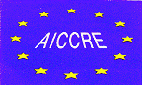 Anno Scolastico 2019/2020DESCRIZIONE DEL PROGETTOTITOLO DEL PROGETTOTEMA SCELTORif. art. 3(barrare)□ Tipo 1: progetto di formazione□ a) Istituzioni europee e principi fondamentali della UE□ b) Ruolo dei giovani e partecipazione attiva alla vita democratica in Europa□ c) Opportunità per i giovani europei□ Tipo 2: elaboratoGruppo A: Memoria Europea: come trarre dal passato una lezione per oggi?□ 1. Antisemitismo, antiziganismo, xenofobia, omofobia e altre forme di intolleranza□ 2. Società civile e partecipazione civica sotto i regimi totalitari 3. Transizione democratica e adesione all’Unione Europea:       □ 3a) 1950-2020: a 70 anni dalla dichiarazione di Robert Schuman       □ 3b) 1990-2020: a 30 anni dalla riunificazione della Germania       □ 3c) 2000-2020: a 20 anni dalla proclamazione della carta dei diritti fondamentali dell’Unione Europea□ Tipo 2: elaboratoGruppo B: Impegno democratico e partecipazione civica: il ruolo attivo dei giovani cittadini europei nei processi istituzionali, politici, economici e sociali dell’Europa□ 1. Promozione del dialogo interculturale e della comprensione reciproca nell’ottica di contrastare la stigmatizzazione dei migranti e dei gruppi minoritari□ 2. Dibattito sul futuro dell’Europa e sulla sfida rappresentata dall’euroscetticismo□ 3. Solidarietà in tempo di crisi: le politiche europee in campo economico□ 4. L’Europa e la sfida ambientaleCLASSETOTALE STUDENTIMATERIA/E CARATTERIZZANTE/I del percorso di studioTOTALE COMPLESSIVO STUDENTI COINVOLTI:...DESCRIZIONE DEL PROGETTO Max 2 pagineDescrivere le attività da realizzareIndicare dove/come il tema scelto per il bando verrà sviluppatoSegnalare eventuali temi di approfondimento di interesse per la scuola……...Il progetto è attinente alle materie caratterizzanti del percorso di studi delle classi coinvolte? In che modo?Max 1 paginaDescrivere i punti di raccordo tra le materie caratterizzanti delle classi coinvolte e i temi/attività sviluppati nel presente progettoNel caso in cui le classi coinvolte non abbiano le stesse materie caratterizzanti, descrivere separatamente ogni classe……...Il progetto coinvolge anche altri soggetti? Quali?Max 1 paginaDescrivere i soggetti eventualmente coinvolti e i contributi da loro apportati alla realizzazione delle attivitàIndicare l’eventuale esistenza di precedenti collaborazioni con i soggetti descritti……...Il progetto è in continuità con attività pregresse svolte dalla scuola/dalle classi?Max mezza paginaDescrivere brevemente le attività pregresse rilevanti (se esistenti)Descrivere i punti di raccordo tra le attività pregresse e le attività proposte nel presente progetto……...Partecipazione ad eventi a carattere europeo organizzati da AICCRE o altri soggettientro la data di scadenza di presentazione del progetto (18/01/2020) e a partire da ottobre 2019descrivere evento, data, organizzatore, luogo, coinvolgimento dell’istituto/classi……...DESCRIZIONE DEL PROGETTO: Rispondere alle seguenti domande: Max 5 paginePerché è stato scelto il tema?Come è stato scelto il tema?Quali aspetti sono stati oggetto di approfondimento?Quali sono stati i risultati di questo approfondimento?Quale è il messaggio che l’elaborato vuole trasmettere? A chi?Perché questo messaggio è attuale?Come si è sviluppato il processo creativo?Come si è assicurato e svolto il lavoro di gruppo?……...